Załącznik 2                                                                               5. 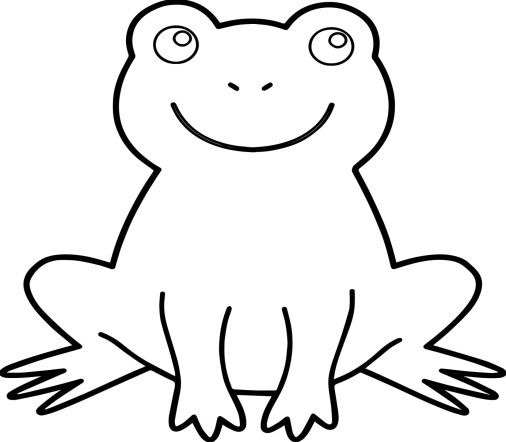 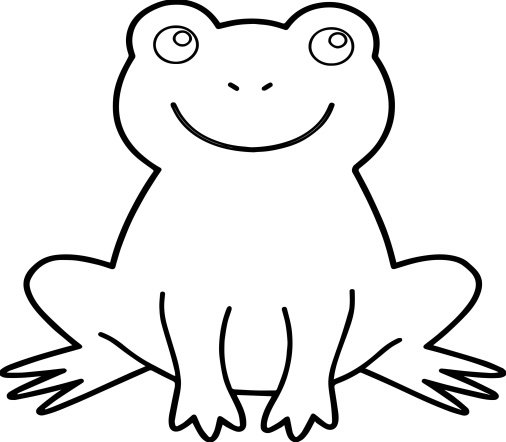                                                                                    6.                                                                                  7.                                              8.Sätze:Ich bin blau wie der Himmel.Ich bin gelb wie die Sonne.Ich bin grau wie die Maus.Ich bin schwarz wie die Katze.Ich bin rot wie das Herz.Ich bin bunt wie der Regenbogen.Ich bin weiβ wie der Schnee.Ich bin grün wie das Gras.